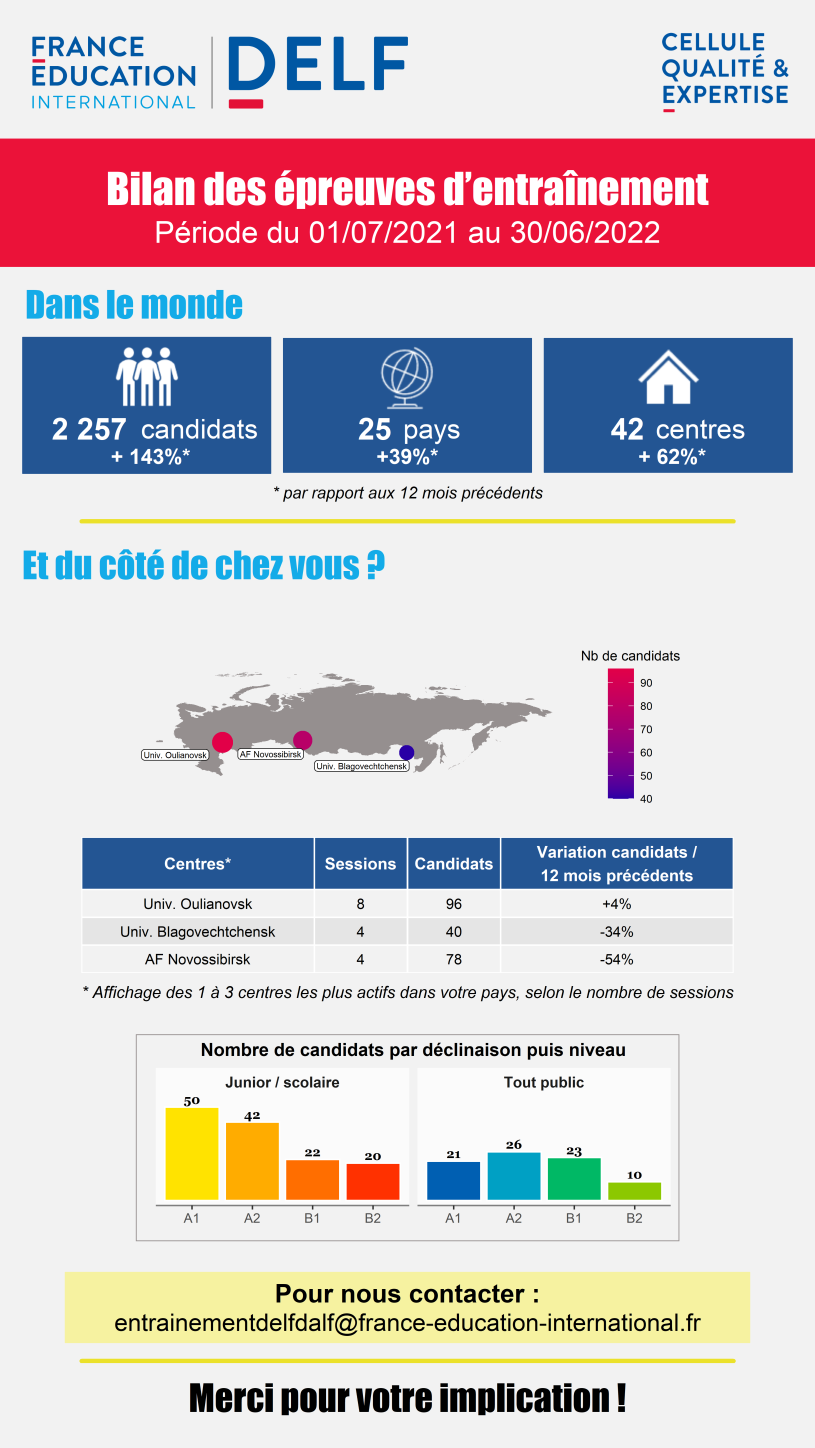 Согласно данной инфограмме в период с 01.07.2021 по 30.06.2022  пробное тестирование уровня владения французским языком в мире было организовано в 42 центрах 25 стран мира, в котором приняло участие 2 257 кандидатов. В РФ наиболее активными центрами проведения тестирования являются Ульяновский государственный педагогический университет, Благовещенский государственный университет, Альянс Франсез Новосибирска. В УлГПУ было организовано 8 сессий, в которых принимали участие 96 кандидатов. И только в нашем вузе отмечается увеличение количества желающих участвовать в тестировании.Прикрепляю также письмо от атташе Посольства Францииroselyne.marty@ifrussie.ru28 октября, 16:23Кому: вамСкачатьВ Облако1 файлСкачать (533 КБ) Сохранить в ОблакоChère Irina,Je suis contente de partager avec vous l’infographie en pièce jointe.Votre centre a été très actif pour les épreuves d’entraînement DELF en 2022 !Pensez-vous reprendre cette activité dans les mois à venir ?Bien à vous,Roselyne